                             DOKUZ EYLÜL ÜNİVERSİTESİ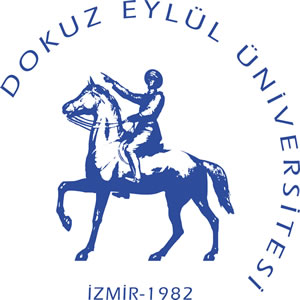 İZMİR, TÜRKİYE VE ………….. ÜNİVERSİTESİ ARASINDA AKADEMİK İŞBİRLİĞİ PROTOKOLÜDokuz Eylül Üniversitesi ile ………………. Üniversitesi aşağıdaki ilkeler doğrultusunda akademik işbirliği üzerinde mutabık kalmışlardır. TARAFLARMadde 1:Bu protokolün tarafları:Dokuz Eylül Üniversitesi……………… ÜniversitesiETKİNLİK ALANLARI Madde 2:a) Dokuz Eylül Üniversitesi ile …………………… Üniversitesi arasında bir işbirliği kurmak ve bunu geliştirmekb) Öğrenci değişim programlarını başlatmak (üniversiteler arasında birbirine eşit ya da yaklaşık sayıda öğrenci değişimden yararlanacaktır)c) Akademik kadro değişim programlarını başlatmak.d) Ders kitaplarının, bilimsel yayınların, ders içeriklerine ve eğitimin diğer alanlarına yönelik diğer malzemelerin sağlanmasında ve karşılıklı değişimine katkıda bulunmak,e) Bilimsel araştırma projelerinin yürütülmesine yönelik işbirliği imkanlarını araştırmak,f) Ortak olarak öğretim ve araştırma teknikleri ve malzemeleri geliştirerek bunları güçlendirmek.g) Taraflar arasında karşılıklı bilgi ve deneyim alışverişini geliştirmek üzere ortak olarak kongreler, konferanslar, sempozyumlar, seminerler ve atölye çalışmaları düzenlemek.PROTOKOLÜN UYGULANMASIMadde 3:a) Taraflar bu protokolün idaresi ve uygulanmasından sorumludurlar.b) Her iki kurum da protokolün uygulanması için birer koordinatör atarlar.c) Koordinatörler protokolün başarıyla uygulanmasına yönelik ana hatları, mali kaynakları ve uygun zamanlamayı belirlerken işbirliği içinde çalışırlar.FİNANSAL SORUMLULUKLARMadde 4:a) Her iki üniversite de bu protokolün başarıyla uygulanması için gerekli mali kaynakları hukuki ölçüler dahilinde sağlamaya gayret edeceklerdir. b) Öğrenci değişim programları çerçevesinde, ziyaretçi öğrenciler gittikleri kuruma öğrenci katkı payı veya öğrenim ücreti ödemeyeceklerdir c) Ev sahibi kurum konuk öğrenim elemanı ve öğrencilere imkanları dahilinde uygun barınma ve yemek olanağı sağlayacaktır. Ev sahibi kurum ulaşım, sağlık sigortası ve diğer harcamaları üstlenmeyecektir.d) Değişimden yararlanan öğretim elemanlarına gidilen kurum tarafından ayrıca ücret ödenmeyecektir.e) Değişimden yararlanacak öğretim elemanları hakkında, gidecekleri kuruma en az otuz gün önce bilgi verilecektir.İDARİ SORUMLULUKLARMadde 5: …………………………………………. Üniversitesindeki Uluslararası İlişkiler Ofisi ve Dokuz Eylül Üniversitesindeki Dış İlişkiler Koordinatörlüğü bu anlaşmanın ilgili üniversitelerdeki koordinatörlüğü görevini üstlenecektir:……………………..Üniversitesiİlgili     : Adres   : Telefon: Fax       :Email  : Dokuz Eylül Üniversitesiİlgili      : Adres    : Dokuz Eylül Üniversitesi Dış İlişkiler OfisiCumhuriyet Bulvarı No:144  Alsancak / Izmir 35210 / TürkiyeTelefon : +90 232 412 16 52 Faks: +90 232 412 10 56Eposta : international@deu.edu.trPROTOKOLÜN SÜRESİ:Madde 5:a) Protokol 3 (üç) yıl boyunca geçerli olacaktır. Sözleşme süresinin sona ermesine en az 1 (bir) yıl kala taraflardan biri sözleşmenin sona ereceğini karşı tarafa yazılı olarak tebliğ etmedikçe işbu sözleşme aynı şartlarda 3 (üç) yıl süre ile devam edebilir. b) Taraflardan herhangi biri protokol üzerinde değişiklik yapılmasını talep edecek olursa, bunu karşı tarafa yazılı olarak bildirecektir.DİĞER HUSULAR:Madde 6:Türkçe ve İngilizce olarak iki dilde ve ikişer kopya halinde hazırlanan işbu protokol, her iki Üniversitenin yasal prosedürlerini takiben, taraflarca imzalandığı tarihte yürürlüğe girecektir.	Prof. Dr. Nükhet HOTAR 			           Dokuz Eylül Üniversitesi Rektörü                      	…………. Üniversitesi Rektörüİmza:							İmza:Tarih:							Tarih: